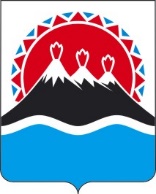 МИНИСТЕРСТВО ЭКОНОМИЧЕСКОГО РАЗВИТИЯ КАМЧАТСКОГО КРАЯПРИКАЗг. Петропавловск-КамчатскийВ соответствии с частью 3 статьи 2 Федерального закона от 22.05.2003 
№ 54-ФЗ «О применении контрольно-кассовой техники при осуществлении расчетов в Российской Федерации»ПРИКАЗЫВАЮ:1. Утвердить перечень отдаленных или труднодоступных местностей (за исключением городов, районных центров (кроме административных центров муниципальных районов, являющихся единственным населенным пунктом муниципального района), поселков городского типа), в которых организации или индивидуальные предприниматели вправе не применять контрольно-кассовую технику при условии выдачи покупателю (клиенту) по его требованию документа, подтверждающего факт осуществления расчета между организацией или индивидуальным предпринимателем и покупателем (клиентом), согласно приложению к настоящему приказу. 2. Настоящий приказ вступает в силу после дня его официального опубликования и распространяется на правоотношения, возникшие с 12 декабря 2022 года.Переченьотдаленных или труднодоступных местностей (за исключением городов, районных центров (кроме административных центров муниципальных районов, являющихся единственным населенным пунктом муниципального района), поселков городского типа), в которых организации или индивидуальные предприниматели вправе не применять контрольно-кассовую технику при условии выдачи покупателю (клиенту) по его требованию документа, подтверждающего факт осуществления расчета между организацией или индивидуальным предпринимателем и покупателем (клиентом)На территории Мильковского района:поселок Лазо;поселок Таежный.На территории Соболевского района:поселок Ичинский;поселок Крутогоровский;село Устьевое.На территории Усть-Большерецкого района:поселок Озерновский;поселок Паужетка;поселок Шумный;село Запорожье.На территории Усть-Камчатского района:поселок Козыревск;село Крутоберегово;село Майское.5. На территории Карагинского района:1) село Ивашка;2) село Ильпырский;3) село Карага;4) село Кострома;5) село Тымлат.6. На территории Олюторского района:1) село Апука;2) село Ачайваям;3) село Вывенка;4) село Корф;5) село Пахачи;6) село Средние Пахачи;7) село Хаилино.7. На территории Пенжинского района:1) село Аянка;2) село Манилы;3) село Оклан;4) село Парень;5) село Слаутное;6) село Таловка.8. На территории Тигильского района:1) село Воямполка;2) село Ковран;3) село Лесная;4) село Седанка;5) село Усть-Хайрюзово;6) село Хайрюзово.9. На территории Алеутского района – село Никольское.[Дата регистрации]№[Номер документа]Об утверждении перечня отдаленных или труднодоступных местностей (за исключением городов, районных центров (кроме административных центров муниципальных районов, являющихся единственным населенным пунктом муниципального района), поселков городского типа), в которых организации или индивидуальные предприниматели вправе не применять контрольно-кассовую технику при условии выдачи покупателю (клиенту) по его требованию документа, подтверждающего факт осуществления расчета между организацией или индивидуальным предпринимателем и покупателем (клиентом)Министр[горизонтальный штамп подписи 1]А.С. ГончаровПриложение к приказу Министерства экономического развития Камчатского края [Дата регистрации] № [Номер документа]